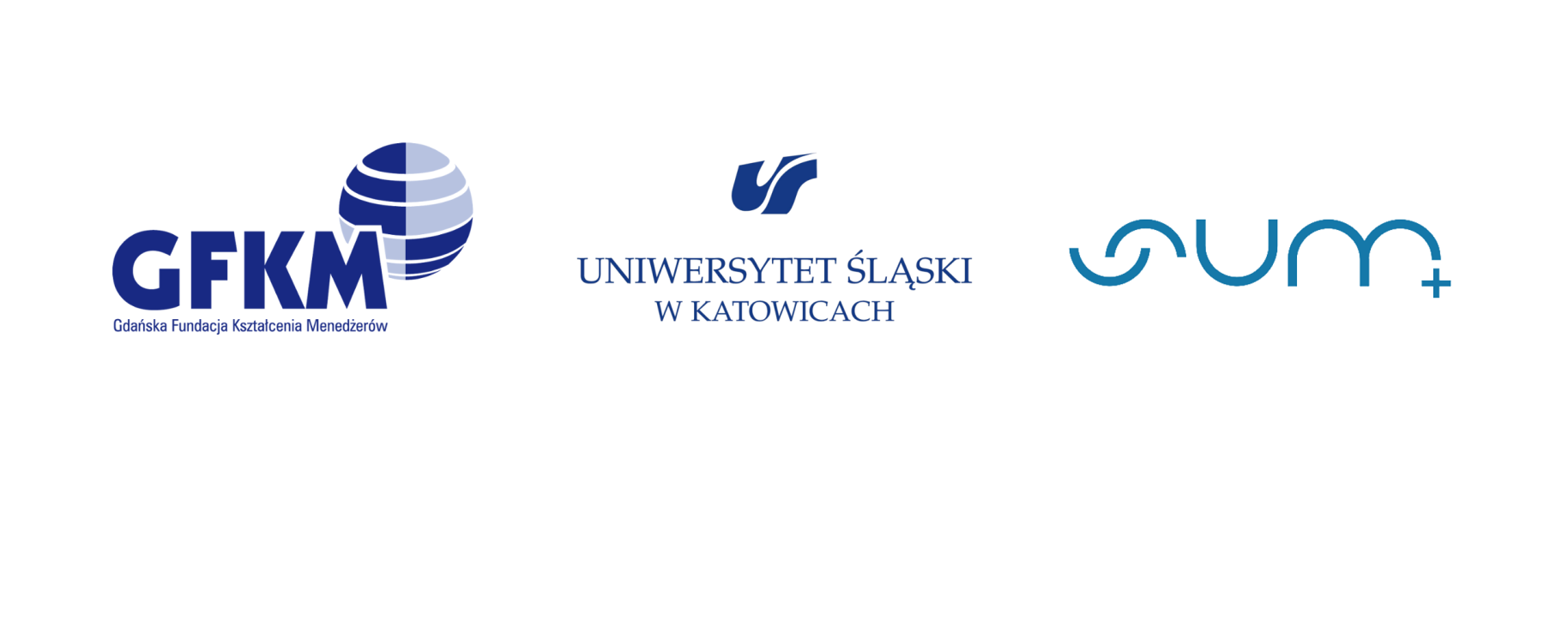 Kwestionariusz kandydata 
Programu Executive MBA dla Sektora Ochrony ZdrowiaMBA 2017-2019Uwaga: Jeżeli w trakcie studiów wystąpią jakiekolwiek zmiany w powyższych danych, prosimy o niezwłoczne poinformowanie administracji programu.Przebieg kariery zawodowej kandydata na studia MBA:Aktualne miejsce pracy i zajmowane stanowisko:Lista załączników:Załączam następujące dokumenty (prosimy o odpisy lub kopie):DEKLARACJA:Nazwa i adres pracodawcy:Okres zatrudnienia:Stanowisko:Zakres odpowiedzialności:Nazwa firmy, adres, stanowisko (ulica, kod, miasto):Telefon / tel. kom.:Fax:e’mail: